Объекты, которые могут быть предложены для сдачи в аренду  либо приобретения в собственность  в настоящее время и в перспективе. № п/пфото объектаНаименование  объекта и его  месторасположениеПлощадь объектаМесторасположениеПредложения по использованиюБалансодержатель (собственность), контактные телефоныкраткая характеристика объекта, примечания1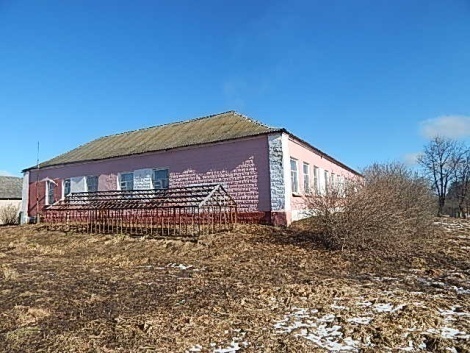 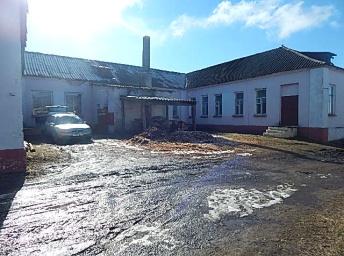 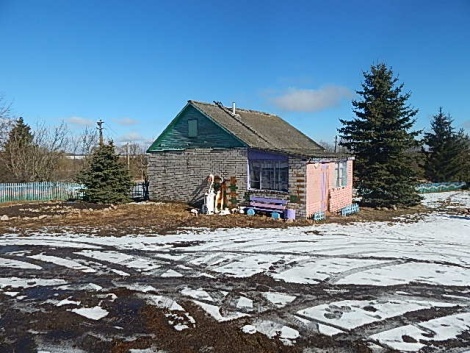 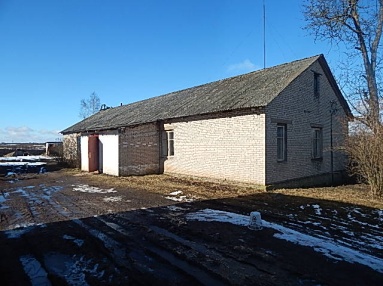 Здание школы в составе комплекса из 2 зданий и изолированного помещения в д. Колышки497,351,8155,6Лиозненский р-н, Яськовщинский с/с, д. Колышки, ул Лиозненская, д. 1, ул.Школьная, 2Продажа на аукционеОтдел по образованию райисполкома (государственная – собственность района), тел.: 802138 56837, центр по обеспечению деятельности бюджетных  организаций Лиозненского района 802138 53254, зам. председателя райисполкома 802138 50064, отдел экономики райисполкома  802138 50501Капитальное строение (инвентарный номер 202/С-78071) с тамбуром, котельной, навесом, проезжей частью, пешеходной частью, ограждением, калиткой, тепловой сетью. Здание одноэтажное кирпичное, 1959 г. постройки,  фундамент бутобетонный, перекрытие деревянное, крыша асбестоцементные волнистые листы.Капитальное строение (инвентарный номер 202/С-78069) с пристройкой, проезжей частью, пешеходной частью, ограждением, калиткой – одноэтажное кирпичное, 1975 г. постройки,  фундамент бетонный, перекрытие деревянное, крыша асбестоцементные волнистые листы.Изолированное помещение в  двухквартирном блокированном доме (инвентарный номер 202/D-95516).Фундамент бетонный, перекрытие деревянное, крыша асбестоцементные волнистые листы, стены кирпичныеЗемельный участок для обслуживания здания школы и мастерской площадью 1,6397 га. Удаленность от г.п. Лиозно, автодороги Р-21 Витебск – граница Российской  Федерации составляет 20 км, железнодорожной станции Лиозно - 22 км.2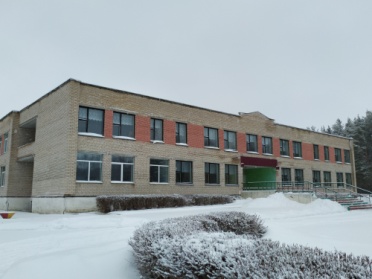 ГУО «Пушковская ясли-сад средняя школа Лиозненского района»3323,7Лиозненский район, Лиозненский с/с, аг. Пушки, ул. Школьная, 2Продажа на аукционеОтдел по образованию райисполкома (государственная – собственность района), тел.: 802138 56837, центр по обеспечению деятельности бюджетных  организаций Лиозненского района 802138 53254, зам. председателя райисполкома 802138 50064, отдел экономики райисполкома  802138 50501Капитальное строение (инвентарный номер 202/С-78572), 1992г. постройки, с овощехранилищем, зданием склада, проезжей частью, пешеходной частью, ограждение, фонтаном, водоотводным лотком, желобом, бортом цветника, флагштоком. Здание двухэтажное.  Фундамент - блоки железобетонные, наружные, внутренние стены – кирпич силикатный, крыша (кровля) - рулонные кровельные материалы, полы – линолеум, доска, бетон, плитка, окна – деревянные изделия. Имеетсяцентрализованное отопление, холодное водоснабжение,  канализация и электроснабжение. Удаленность от г.п. Лиозно (ж/д вокзал) – 7 км, автодороги Р-21 Витебск – граница Российской  Федерации – 8 км.3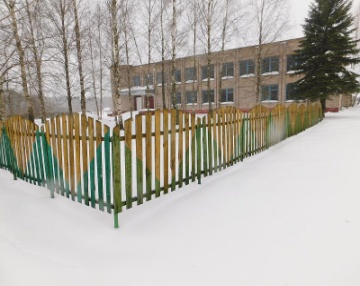 Здание Дома культуры 1536,2Витебская обл., Лиозненский р-н., Велешковичский с/с, аг. Михалиново, ул. Солнечная, д. 1Продажа на аукционеОтдел идеологической работы, культуры и по делам молодежи Лиозненского районного исполнительного комитета (государственная – собственность района), тел.: 802138 55316, центр по обеспечению деятельности бюджетных  организаций Лиозненского района 802138 53254, зам. председателя райисполкома 802138 50064, отдел экономики райисполкома  802138 50501Капитальное строение (инвентарный номер 202/С-69129), 1987 года постройки. Количество этажей – 2. Площадь земельного участка – 0,3413 га. Материал стен – кирпич; фундамент - железобетонные блоки; наружная отделка цоколя – штукатурка, покраска; наружная отделка стен – облицовка силикатным кирпичом; внутренняя отделка – штукатурка, покраска, обшивка гипсокартоном; крыша - совмещенная рулонная; полы – линолеум, плиточные; отопление – нижняя разводка, стальные трубы, от собственной котельной на твердом топливе; водопровод, канализация, вентиляция, телефон – есть; электроснабжение – скрытая проводка, газоснабжение, горячее водоснабжение, телевидение, мусоропровод – нет. Удаленность от г.п. Лиозно (автодорога Р-21 Витебск – граница Российской  Федерации) – 7 км, ж/д вокзала – 8 км.4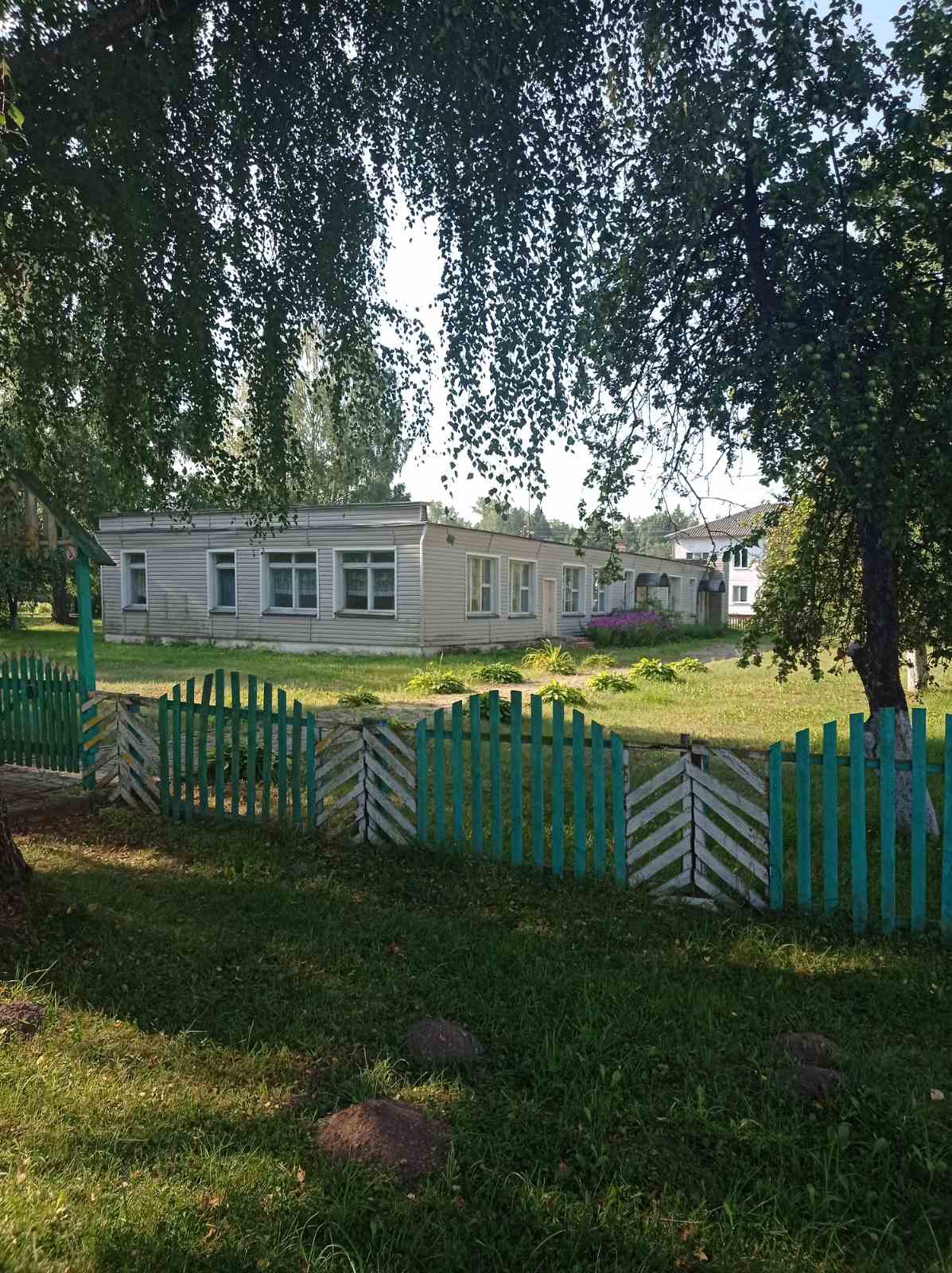 Здание детского сада317,0Лиозненский район, Крынковский с/с, аг. Новое Село, ул. Наследникова, 3Продажа на аукционеОтдел по образованию райисполкома (государственная – собственность Лиозненского района), отдел по образованию -  802138 56837, центр по обслуживанию бюджетных организаций - 802138 53254, зам. председателя райисполкома - 802138 50064, отдел экономики райисполкома - 802138 50501Капитальное строение, 202/С-78689, с  сараем, стены кирпичные, перекрытия железобетонные, крыша рулонная, кровельная, 1968г. постройки. Отопление и электроснабжение от централизованной сети. Расстояние от г.п. Лиозно 25 км, Площадь земельного участка 0,3878 га. 5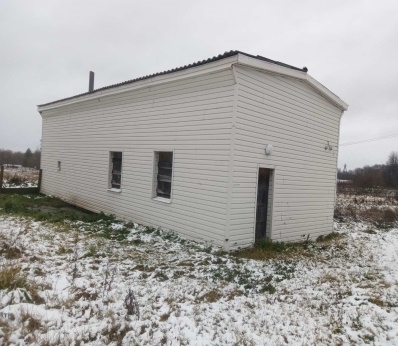 Здание бани73,9Лиозненский район, Велешковичский  с/с, аг Ковали, ул. Молодежная, 1АПродажа на аукционеУнитарное предприятие жилищно-коммунального хозяйства Лиозненского района (государственная собственность Лиозненского района), 8 02138 50492Капитальное строение, 202/С-67449, 1988 года постройки, одноэтажное, стены и перегородки кирпичные, крыша шиферная с деревянными стропилами, полы – плитка, водоснабжение, канализация – централизованная система, отопление – центральное (собственная котельная)6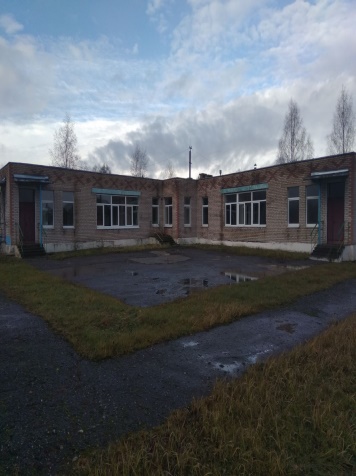 Здание детского сада473,8Лиозненский район, Лиозненский с/с, аг.Стасево, ул.Молодеж-ная, 13Продажа на аукционе, передача под реализацию инвестиционного проектаОтдел по образованию райисполкома (государственная – собственность Лиозненского района), отдела по образованию 802138 56837, центр по обслуживанию бюджетных организаций 802138 53254, зам. председателя райисполкома 802138 50064, отдел экономики райисполкома  802138 50501Капитальное строение 202/С-80370, 1980 год постройки, стены кирпичные, перекрытия – плиты железобетонные, крыша – рулонные кровельные материалы, холодное водоснабжение, канализация, электроснабжение – централизованные системы, отопление – автономная система (котел на твердом топливе)7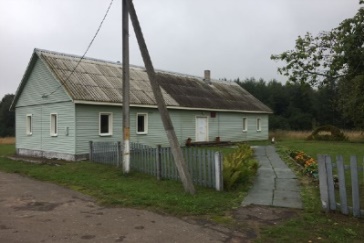 Изолированное помещение  в здании комплексного приемного пункта130Лиозненский р-н, Яськовщинский с/с, д. Якубовщина, ул.ЦентральнаяАрендаЛУК ПБО «Дабрабыт» (государственная – собственность Лиозненского района), тел. 802138 56178,  Одноэтажный, деревянное, обшито сайдингом,  отопление печное, водопровод  вблизи (проведены по улице), имеется возможность подключения.8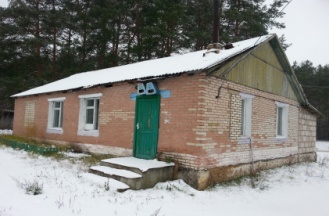 здание магазина 116Лиозненский район, - аг. Добромысли, ул. Мелиораторов, д.20Продажа, сдача в арендуКУП «Лиозненское ПМС» (областная коммунальная), тел.: директор 802138 58418, (29) 3809808, гл. бухгалтер 802138 58301Одноэтажный, сборно-щитовой, обложенный кирпичом, пристройка из силикатных блоков,  отопление печное, водопровод и газопровод вблизи (проведены по улице), имеется возможность подключения.9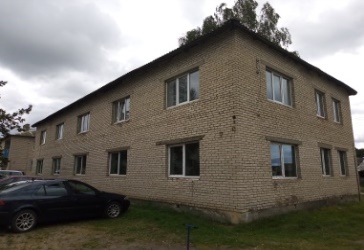 Общежитие на 50 мест, инв. №202/952-451 401,2Лиозненский  р-н, аг. Добромысли, ул. Молодежная, д.5Продажа, сдача в арендуКУП «Лиозненское ПМС» (областная коммунальная), тел.: директор 8 02138 58418, (29) 3809808, гл. бухгалтер 802138 58301Число этажей – 2, Жилая площадь – 249,8 м2, число жилых комнат – 17, отопление центральное, канализация, водопровод – стальные трубы, электроосвещение – скрытая проводка, газоснабжение – газ баллонный10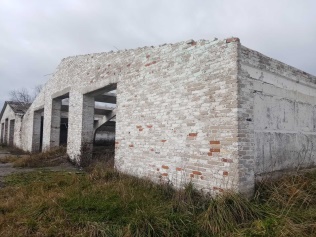 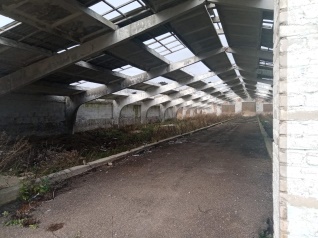 Телятник №1, инв  ном 62800Лиозненский р-н, Лиозненский СС, д. ДроздыПродажа, аренда, передача в безвозмездное пользование под создание рабочих местОАО «БелВитунифарм» (частная, с долей Витебской области в уставном фонде), тел.: 80212 2951551982 г ввода в эксплуатацию, одноэтажное здание, стены в удовлетворительном состоянии,  кровля, оконные и дверные блоки отсутствуют11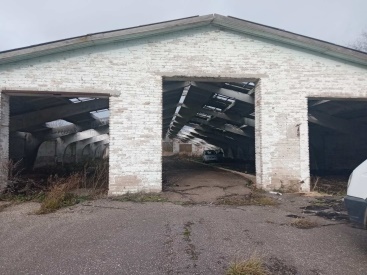 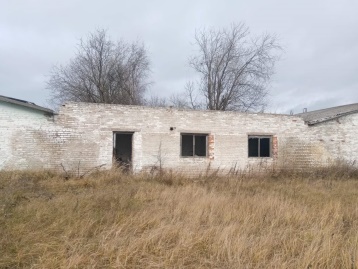 Телятник №2, инв  ном 63800Лиозненский р-н, Лиозненский СС, д. ДроздыПродажа, аренда, передача в безвозмездное пользование под создание рабочих местОАО «БелВитунифарм» (частная, с долей Витебской области в уставном фонде), тел.: 80212 2951551982 г ввода в эксплуатацию, одноэтажное здание, стены в удовлетворительном состоянии,  кровля, оконные и дверные блоки отсутствуют12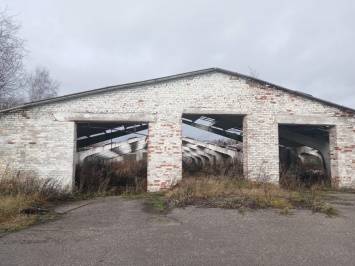 Телятник №3, инв. ном 64800Лиозненский р-н, Лиозненский СС, д. ДроздыПродажа, аренда, передача в безвозмездное пользование под создание рабочих местОАО «БелВитунифарм» (частная, с долей Витебской области в уставном фонде), тел.: 80212 2951551982 г ввода в эксплуатацию, одноэтажное здание, стены в удовлетворительном состоянии,  кровля, оконные и дверные блоки отсутствуют13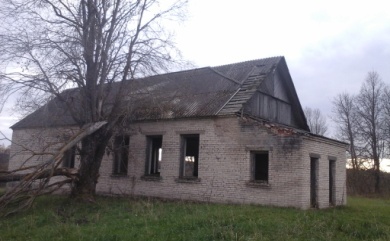 здание клуба 140Лиозненский район, Яськовщинский СС, д. МатушовоПродажа, передача в безвозмездное пользование под открытие рабочих местОАО «БелВитунифарм» (частная, с долей Витебской области в уставном фонде), тел.: 80212 295155одноэтажное, кирпичное, крыша шиферная, оконные и дверные блоки отсутствуют14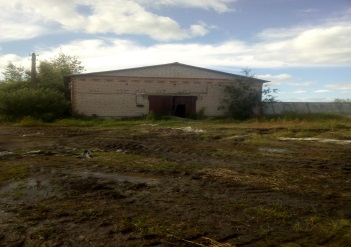 Склад для запасных частей750Лиозненский р-н, Яськовщинский сельсовет, д. НадежиноПродажа, сдача в аренду, передача в безвозмездное пользование под создание рабочих местОАО «Рубежница» (частная с долей гос. свыше 50%) директор 802138 33744, приемн. 802138 53773, бухгалтерия  802138 50330Здание одноэтажное, кирпичное, крыша шиферная, пол  бетонированный15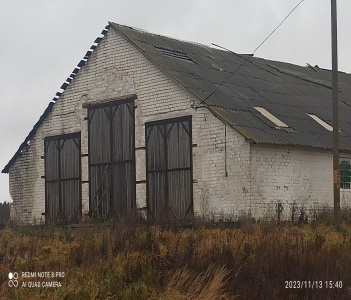 Телятник Асташево900Лиозненский р-н Велешкович-ский сельсовет,д.АсташевоПродажа, сдача в аренду, передача в безвозмездное пользование под создание рабочих местОАО «Рубежница» (частная с долей гос. свыше 50%) директор 802138 51664, бухгалтерия  802138 50330Здание одноэтажное, стены кирпичные, 1989 год постройки 16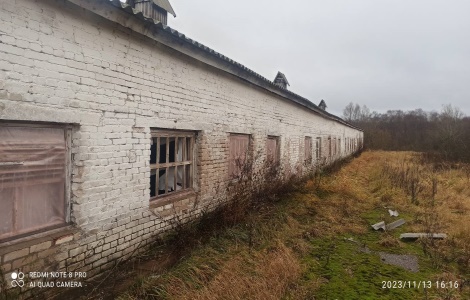 КоровникКолышки1100Лиозненский р-н Велешковичский сельсовет,д.КолышкиПродажа, сдача в аренду, передача в безвозмездное пользование под создание рабочих местОАО «Рубежница» (частная с долей гос. свыше 50%) директор 802138 51664, бухгалтерия  802138 50330Здание одноэтажное, стены кирпичные, 1988 года постройки17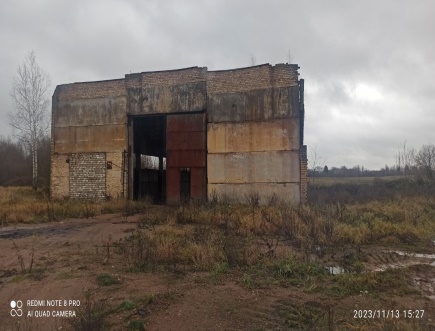 Ремонтная мастерская220Лиозненский р-н Велешковичский сельсовет,д.ЗамшеноПродажа, сдача в аренду, передача в безвозмездное пользование под создание рабочих местОАО «Рубежница» (частная с долей гос. свыше 50%) директор 802138 51664, бухгалтерия  802138 50330Здание одноэтажное, стены – плиты железобетонные, 1981 года постройки18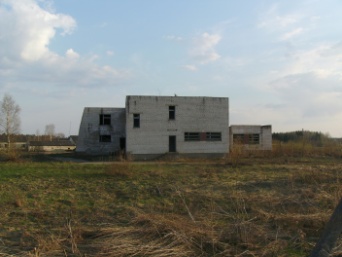 здание бытовых услуг (банно-прачечный комбинат) 1864Лиозненский район, Велешковичский с/с, аг. Михалиновопродажа, сдача в аренду, передача в безвозмездное пользование под создание рабочих местОАО «Рубежница» (частная с долей государства в уставном фонде) директор 802138 51664, бухгалтерия  802138 50330двухэтажное здание, кирпичное, кровля рулонная19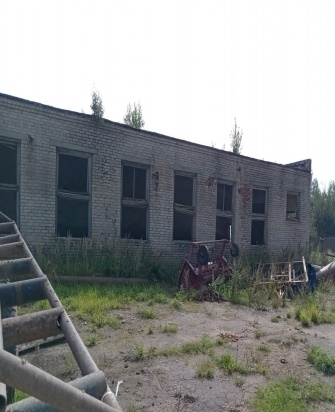 Здание котельной1982Лиозненский район, Велешковичский с/с, аг. Михалиновопродажа, сдача в аренду, передача в безвозмездное пользование под создание рабочих местОАО «Рубежница» (частная с долей государства в уставном фонде) директор 802138 51664, бухгалтерия  802138 50330Здание одноэтажное, стены кирпичные, 1982 года постройки20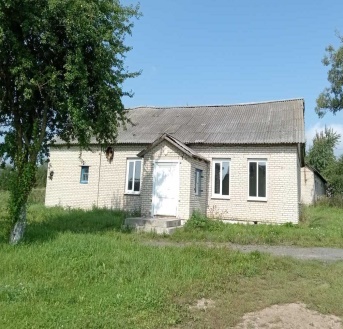 Здание столовой1978Лиозненский район, Велешковичский с/с, аг. Михалиновопродажа, сдача в аренду, передача в безвозмездное пользование под создание рабочих местОАО «Рубежница» (частная с долей государства в уставном фонде) директор 802138 51664, бухгалтерия  802138 50330Здание одноэтажное, стены кирпичные, 1978 года постройки21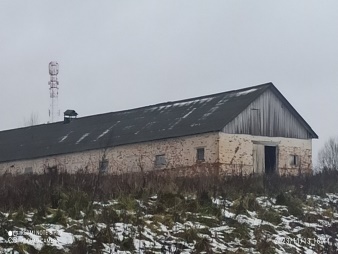 Здание телятника900Лиозненский район, Велешковичский с/с, д.Симановопродажа, сдача в аренду, передача в безвозмездное пользование под создание рабочих местОАО «Рубежница» (частная с долей государства в уставном фонде) директор 802138 51664, бухгалтерия  802138 50330Здание одноэтажное, стены кирпичные, 1985 года постройки22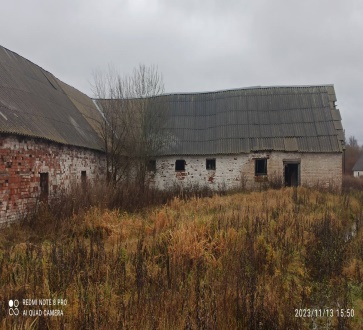 Здание телятника880Лиозненский район, Яськовщинский с/с, д.Лугипродажа, сдача в аренду, передача в безвозмездное пользование под создание рабочих местОАО «Рубежница» (частная с долей государства в уставном фонде) директор 802138 51664, бухгалтерия  802138 50330Здание одноэтажное, стены кирпичные, 1990 года постройки23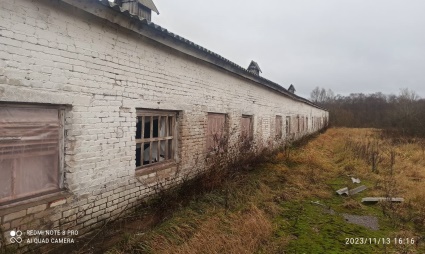 Здание телятника980Лиозненский район, Яськовщинский с/с, д.Колышкипродажа, сдача в аренду, передача в безвозмездное пользование под создание рабочих местОАО «Рубежница» (частная с долей государства в уставном фонде) директор 802138 51664, бухгалтерия  802138 50330Здание одноэтажное, стены кирпичные, 1988 года постройки24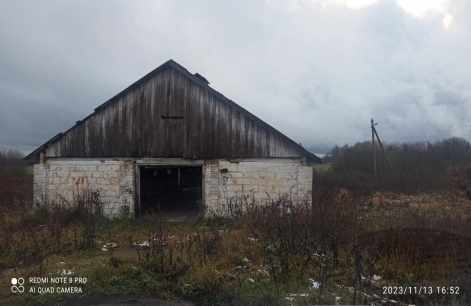 Здание телятника600Лиозненский район, Велешковичский с/с, аг.Велешковичипродажа, сдача в аренду, передача в безвозмездное пользование под создание рабочих местОАО «Рубежница» (частная с долей государства в уставном фонде) директор 802138 51664, бухгалтерия  802138 50330Здание одноэтажное, стены кирпичные, 1974 года постройки25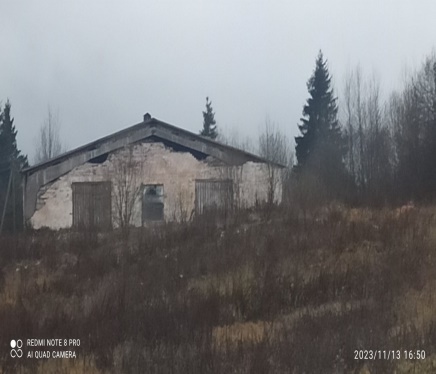 Здание коровника1600Лиозненский район, Велешковичский с/с, аг.Велешковичипродажа, сдача в аренду, передача в безвозмездное пользование под создание рабочих местОАО «Рубежница» (частная с долей государства в уставном фонде), директор 802138 51664, бухгалтерия  802138 50330Здание одноэтажное, стены кирпичные, 1990 года постройки26здание бытовых услуг (банно-прачечный комбинат) 1864Лиозненский район, Велешковичский с/с, аг Михалиновопродажа, сдача в аренду, передача в безвозмездное пользование под создание рабочих местОАО «Рубежница» (частная с долей государства в уставном фонде), директор 802138 51664, бухгалтерия  802138 50330двухэтажное здание, кирпичное, кровля рулонная, 1989 года постройки27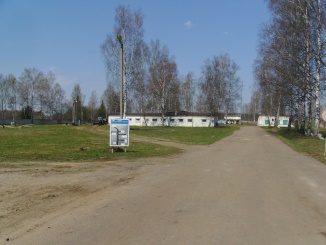 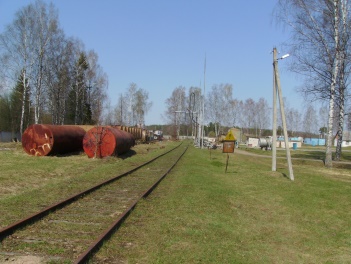 Комплекс бывшей нефтебазы77,1Лиозненский район, Лиозненский с/с, н.п. Заольша, ул. РабочаяПродажаООО «Заольша-Агро» (частная), bat@sodru.com, заместитель председателя Лиозненского райисполкома Лавринов В.В. 8 02138 50064 Объект включает три новых ж/д пути в границах площадки общей протяженностью 1077 м. для размещения до 54 вагонов и подъездной путь 500 м, одноэтажное кирпичное здание площадью 77,1 квадратных метров, бетонное ограждение по периметру длиной 1300 метров.Участок расположен вдоль автодороги Р-21 Витебск – граница РФ, в 400 м. от пункта пропуска Заольша-Кругловка на границе РБ и РФ. Сети газоснабжения в 16 км от объекта. На площадке проведены работы по реконструкции ж/д  путей, а также по устройству двух новых выставочных путей, общая протяженность путей  - 1580,5 м.28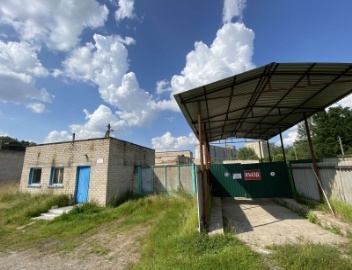 Скотоубой-ный пункт (комплекс из 2 зданий и 2 сооружений)989Лиозненский район, г.п.Лиозно, ул.Добромы-слянская, 38ПродажаБешенковичский филиал Витебского облпо, приемная: 8-02131-66549, E-mail: bechn_r@vitops.bks.byЗдания кирпичные29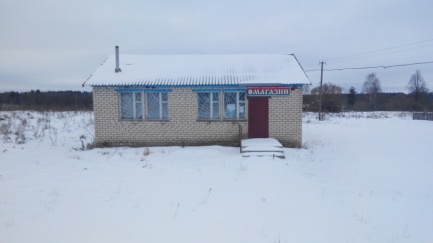 Здание магазина95Лиозненский р-н, Яськовщинский с/с, д. Рубежница Продажа, арендаБешенковичский филиал Витебского облпо, приемная: 8-02131-66549, E-mail: bechn_r@vitops.bks.byОдноэтажное, кирпичное. Имеется электроснабжение. Отопительный котел. Подъездная дорога с твердым покрытием. 30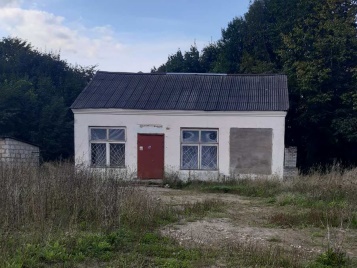 Здание магазина50Лиозненский р-н, Лиозненский с/с, д. ЧерницыПродажа, арендаБешенковичский филиал Витебского облпо, приемная: 8-02131-66549, E-mail: bechn_r@vitops.bks.byОдноэтажное, кирпичное. Имеется электроснабжение. Отопительный котел. Подъездная дорога с твердым покрытием. Озеро в 3 км. 31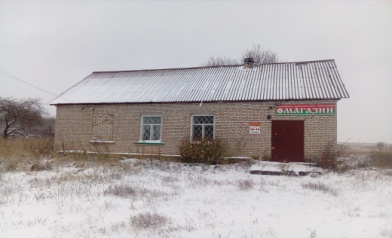 Здание магазина75Лиозненский р-н, Лиозненский с/с, д. ПронскоеПродажа, арендаБешенковичский филиал Витебского облпо, приемная: 8-02131-66549, E-mail: bechn_r@vitops.bks.byОдноэтажное, кирпичное. Имеется электроснабжение. Отопительный котел. Подъездная дорога с твердым покрытием. 32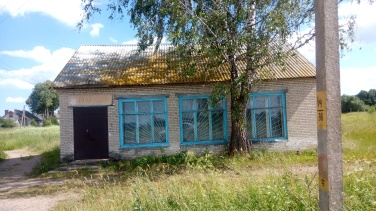 Здание магазина86Лиозненский р-н, Велешковичский с/с, д. ПневоПродажа, арендаБешенковичский филиал Витебского облпо, приемная: 8-02131-66549, E-mail: bechn_r@vitops.bks.byОдноэтажное, кирпичное. Отопление печное. Имеется электроснабжение. Отопительный котел. Подъездная дорога с твердым покрытием. 33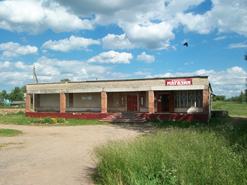 Здание столовой  и магазина 896Лиозненский р-н, Лиозненский с/с, д. ЧерноручьеПродажа, аренда Бешенковичский филиал Витебского облпо, приемная: 8-02131-66549, E-mail: bechn_r@vitops.bks.byОдноэтажное, кирпичное, находится на расстоянии 2 км от гп Лиозно, имеется водоснабженине, канализация, электроснабжение. отопление – котел на твердом  топливе. Подъездная дорога с твердым покрытием. 34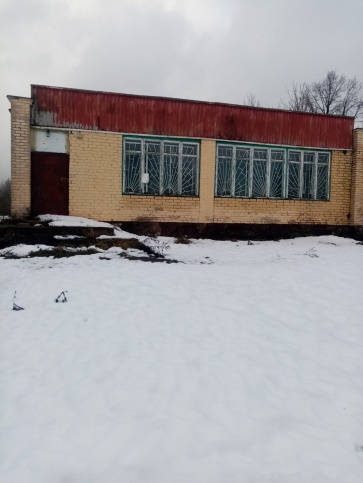 Здание магазина155Лиозненский район, Велешковичский с/с, д. Замшено Продажа, арендаБешенковичский филиал Витебского облпо, приемная: 8-02131-66549, E-mail: bechn_r@vitops.bks.byЗдание одноэтажное, кирпичное. Имеется электроснабжение. Отопительный котел. Подъездная дорога с твердым покрытием. 35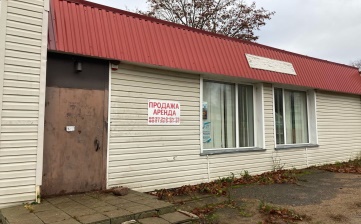 Здание магазина65Лиозненский район, Яськовщинский с/с, д. МальковоПродажа, арендаБешенковичский филиал Витебского облпо, приемная: 8-02131-66549, E-mail: bechn_r@vitops.bks.byЗдание одноэтажное, кирпичное. Имеется электроснабжение. Отопительный котел. Подъездная дорога с твердым покрытием36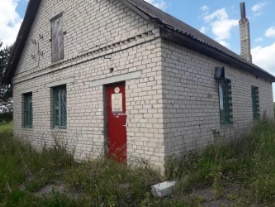 Здание магазина66,3Лиозненский р-н, Добромыслинский с/с, д. СитноПродажа, аренда Бешенковичский филиал Витебского облпо, приемная: 8-02131-66549, E-mail: bechn_r@vitops.bks.byОдноэтажное, кирпичное. Имеется электроснабжение. Отопительный котел. Подъездная дорога с твердым покрытием. Недалеко озеро и лес. 37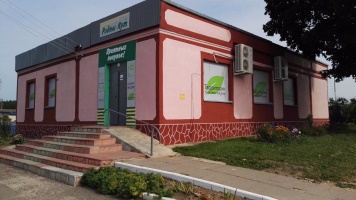 Здание магазина 190Лиозненский р-н, Добромыслинский с/с, аг. ДобромыслиПродажа, аренда Бешенковичский филиал Витебского облпо, приемная: 8-02131-66549, E-mail: bechn_r@vitops.bks.byИмеется электроснабжение. Отопительный котел. Подъездная дорога с твердым покрытием. Рядом озеро и лес. 38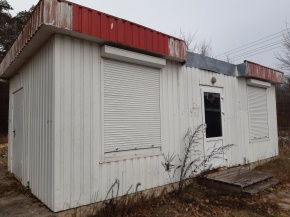 Торговый  павильон «Искра» 54Лиозненский р-н, Добромыслинский с/с, аг. ДобромыслиПродажа, аренда Бешенковичский филиал Витебского облпо, приемная: 8-02131-66549, E-mail: bechn_r@vitops.bks.byИмеется электроснабжение. Отопительный котел. Подъездная дорога с твердым покрытием. Недалеко озеро. 39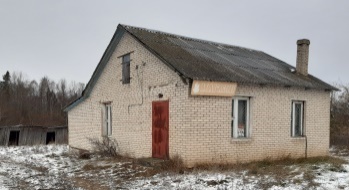 Здание магазина 81Лиозненский р-н, Добромыслинский с/с, д. АртемовоПродажа, аренда Бешенковичский филиал Витебского облпо, приемная: 8-02131-66549, E-mail: bechn_r@vitops.bks.byИмеется электроснабжение. Отопительный котел. Подъездная дорога с твердым покрытием. Рядом лес. 40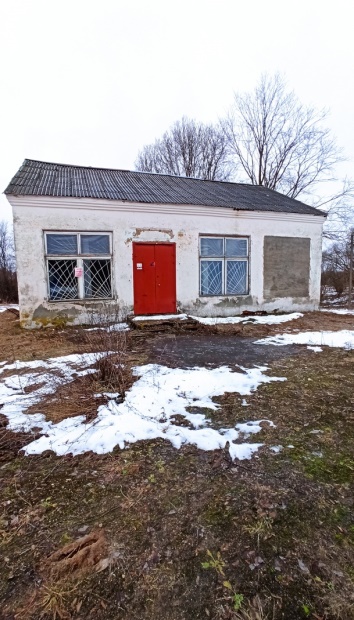 Здание магазина 84Лиозненский р-н, Добромыслинский с/с, д. ЗачерняПродажа, аренда Бешенковичский филиал Витебского облпо, приемная: 8-02131-66549, E-mail: bechn_r@vitops.bks.byИмеется электроснабжение. Отопительный котел. Подъездная дорога с твердым покрытием. Рядом лес. 41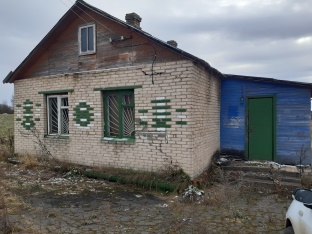 Здание магазина 96Лиозненский р-н, Добромыслинский с/с, д. ВыходцыПродажа Бешенковичский филиал Витебского облпо, приемная: 8-02131-66549, E-mail: bechn_r@vitops.bks.byИмеется электроснабжение. Отопительный котел. Подъездная дорога с твердым покрытием. Остаточная стоимость 3,2 тыс. руб. 42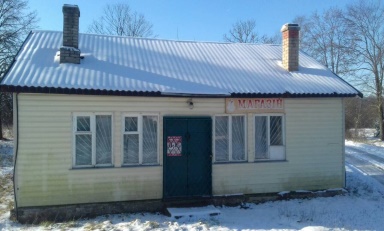 Здание магазина 73Лиозненский р-н, Лиозненский с/с, д. АльховикПродажа, аренда Бешенковичский филиал Витебского облпо, приемная: 8-02131-66549, E-mail: bechn_r@vitops.bks.byИмеется электроснабжение. Отопительный котел. Подъездная дорога с твердым покрытием. Остаточная стоимость 0,73 тыс. руб.43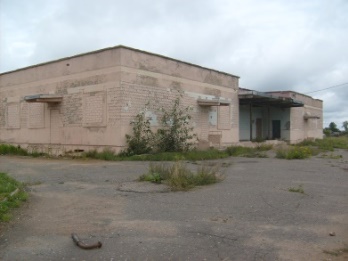 Здание магазина-столовой 1024Лиозненский р-н, Лиозненский с/с, аг ЗубкиПродажа, аренда Бешенковичский филиал Витебского облпо, приемная: 8-02131-66549, E-mail: bechn_r@vitops.bks.byОдноэтажное, кирпичное, кровля рулонная. Расположено в 3 км от гп Лиозно. Имеется электроснабжение. Отопительный котел. Подъездная дорога с твердым покрытием. Рядом лес. Остаточная стоимость 5,9  тыс. руб.44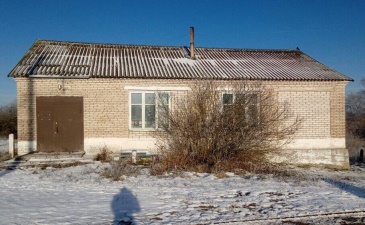 Здание магазина 95Лиозненский р-н, Яськовщинский с/с, д. КолышкиПродажа, аренда Бешенковичский филиал Витебского облпо, приемная: 8-02131-66549, E-mail: bechn_r@vitops.bks.byИмеется электроснабжение. Отопительный котел. Подъездная дорога с твердым покрытием. Остаточная стоимость 2,4 тыс. руб.45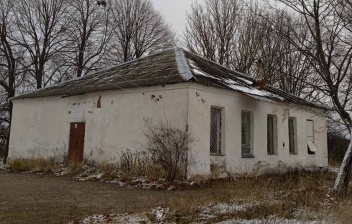 Здание магазина160Лиозненский р-н, Яськовщинский с/с, д. ЯськовщинаПродажа, аренда Бешенковичский филиал Витебского облпо, приемная: 8-02131-66549, E-mail: bechn_r@vitops.bks.byИмеется электроснабжение. Отопительный котел. Подъездная дорога с твердым покрытием. Остаточная стоимость 21,6 тыс. руб.46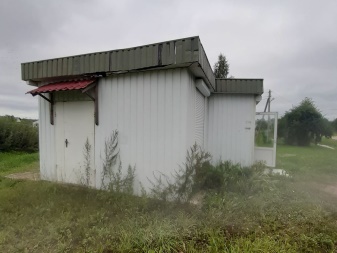 Здание магазина (павильон) 34,3Лиозненский р-н, Велешковичский с/с, аг КовалиПродажа, аренда Бешенковичский филиал Витебского облпо, приемная: 8-02131-66549, E-mail: bechn_r@vitops.bks.byИмеется электроснабжение. Отопительный котел. Подъездная дорога с твердым покрытием. Остаточная стоимость 9,1 тыс. руб.47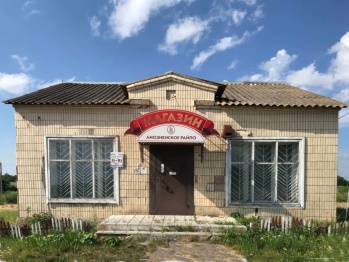 Здание магазина103Лиозненский р-н, Крынковский с/с, д. МерзляковоПродажа, аренда Бешенковичский филиал Витебского облпо, приемная: 8-02131-66549, E-mail: bechn_r@vitops.bks.byИмеется электроснабжение. Отопительный котел. Подъездная дорога с твердым покрытием. Остаточная стоимость 2,1 тыс. руб.43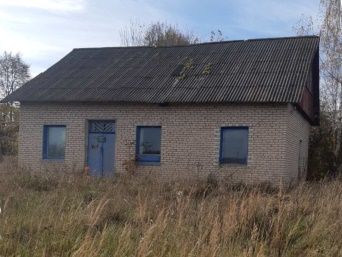 Здание магазина № 61 80Лиозненский р-н, Крынковский с/с, д.Большая ВыдреяПродажа, аренда Бешенковичский филиал Витебского облпо, приемная: 8-02131-66549, E-mail: bechn_r@vitops.bks.byИмеется электроснабжение. Отопительный котел. Подъездная дорога с твердым покрытием. Остаточная стоимость 0 тыс. руб.44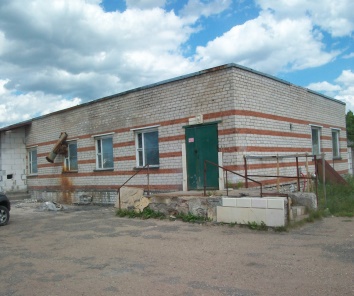 Здание магазина Стойматериалы 256г.п. Лиозно, ул. ДобромыслянскаяПродажа, аренда Бешенковичский филиал Витебского облпо, приемная: 8-02131-66549, E-mail: bechn_r@vitops.bks.byИмеется электроснабжение. Отопительный котел. Подъездная дорога с твердым покрытием.45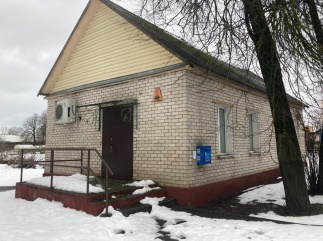 Здание магазина108г.п.Лиозно, ул.ЧкаловаПродажа, арендаБешенковичский филиал Витебского облпо, приемная: 8-02131-66549, E-mail: bechn_r@vitops.bks.byИмеется электроснабжение. Отопительный котел. Подъездная дорога с твердым покрытием. 46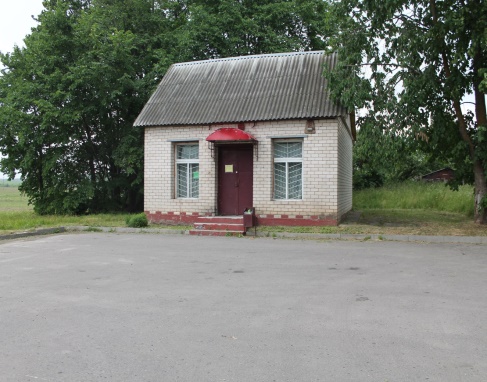 Здание магазина35Лиозненский район, Лиозненский с/с, д. Уно Продажа, арендаБешенковичский филиал Витебского облпо, приемная: 8-02131-66549, E-mail: bechn_r@vitops.bks.byИмеется электроснабжение. Отопительный котел. Подъездная дорога с твердым покрытием. Расположено вдоль автодороги Р-21 (Витебск – граница Российской Федерации)47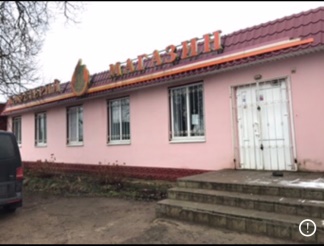 Изолированное помещение в кафетерии 18Лиозненский р-н, Лиозненский с/с, аг. Пушкиаренда Бешенковичский филиал Витебского потребительского общества, директор 802131 41231, 802138 5 31 69Имеется электроснабжение. Отопительный котел. Подъездная дорога с твердым покрытием.